INFORMACJA PRASOWAWrocław,  20 kwietnia 2023Firma doradcza Olesiński i Wspólnicy z nowym biurem w RenomieRenomowana firma doradcza Olesiński i Wspólnicy wybrała przestrzeń biurową w modernizowanej Renomie na swoją nową, wrocławską siedzibę. Prawnicy i doradcy swoje biuro o powierzchni 2 200 mkw. urządzą na drugim piętrze ikonicznego budynku w stolicy Dolnego Śląska. Powiększający się zespół jednej z największych prawno-podatkowych firm doradczych w Polsce potrzebował nowej powierzchni biurowej we Wrocławiu. Niezwykła historia Renomy, jej modernistyczna architektura, świetnie zaprojektowane przestrzenie, dostępność handlu, usług i gastronomii oraz doskonała lokalizacja sprawiły, że grono najemców Renomy powiększy się o firmę Olesiński i Wspólnicy.  Nowoczesne, funkcjonalne i doświetlone naturalnym światłem biura, to jeden z wyróżników, który przyciąga kolejnych najemców.  "Współpraca, której efektem jest umowa najmu podpisana z tak rozpoznawalnym partnerem  jest dowodem na to, że Renoma w niezwykły sposób łączy wiele unikalnych funkcji i zalet. Nasza decyzja o przebudowie i metamorfozie budynku, okazała się strzałem w dziesiątkę, ponieważ grono najemców stale się powiększa, a my możemy zaoferować tak unikalne powierzchnie biurowe, których próżno szukać gdzieś indziej we Wrocławiu. Stworzyliśmy biura o najwyższym komforcie pracy, a jesienią udostępnimy wyjątkową w skali Wrocławia przestrzeń gastronomiczno-kulturalną, idealną do spotkań biznesowych czy spędzania czasu po pracy. Nowa Renoma zaoferuje także jeszcze bogatszą ofertę handlowo-usługową uzupełnioną o unikalne marki modowe z segmentu premium." - mówi Magdalena Śnieżek, Senior Asset Management & Leasing Manager w Globalworth Poland. Nowe biuro w Renomie będzie użytkowane przez całą Grupę OW, która od 18 lat wspiera biznes, realizując projekty prawne, podatkowe, analityczne, księgowe. To przede wszystkim Olesiński i Wspólnicy, ale też GOBS (usługi doradcze w zakresie księgowości, kadr i płac), OW Analytics (analizy finansowe) i Saurus Grow (Administracja). Grono specjalistów łączy różne, często odległe od siebie kompetencje, tworząc zespoły skupiające się na konkretnych projektach, a nie wyłącznie wąskich dziedzinach prawa czy podatków.Kolejny etap metamorfozy Renomy 
Pod koniec września 2022 roku, do użytku zostały oddane dwa pierwsze fragmenty przebudowanej Renomy - atrium północne oraz atrium południowe wraz ze strefą wejściową od strony ul. Świdnickiej. Odtworzono oryginalny układ bliźniaczych dziedzińców, jakie znajdowały się tam pierwotnie. Oba atria zdobią biało-szare marmury z Portugalii i Turcji, złocone rzeźby słynnych głów, wzorowane na tych z fasady, a także ogromne żyrandole, swoim kształtem nawiązujące do przedwojennych oryginałów w stylu art deco. Projektantem przebudowy jest uznany wrocławski architekt Zbigniew Maćków i jego pracownia.  W efekcie metamorfozy inwestor udostępni Pedet - nową strefę gastronomiczno-kulturalną inspirowaną ideą food hali. Będzie to połączenie wyjątkowej atmosfery historycznego miejsca i unikatowych konceptów gastronomicznych. Renoma zaoferuje także blisko 35 tys. mkw. nowoczesnej powierzchni biurowej. Przyszli użytkownicy biur będą mieć do dyspozycji m.in. stacje do ładowania samochodów i hulajnóg elektrycznych, które zostaną też udostępnione gościom i klientom, rozbudowaną infrastrukturę rowerową z szatniami, prysznicami i stojakami, a także usługi carsharingu. Najemcy otrzymają również dedykowaną aplikację Globalworth, dzięki której ich pracownicy skorzystają z bezdotykowego dostępu do biura, przywołają windy przez smartfon, otworzą szlaban do parkingu czy zarezerwują salkę konferencyjną lub miejsce parkingowe. Renoma jest również przyjazna środowisku - obiekt może się poszczycić certyfikatem BREEAM na poziomie Excellent, zasilaniem w 100% zieloną energią oraz certyfikatem WELL Health & Safety 2022.O RENOMIERenoma jest jednym z najbardziej rozpoznawalnych budynków Wrocławia i zarazem ikoną modernistycznej architektury. Obiekt otwarto w 1930 r. pod oryginalną nazwą Dom Towarowy Wertheim, a jego projektantem był berliński architekt Hermann Dernburg. Elewacje budynku ozdobiły istniejące do dziś rzeźby głów ludzi z różnych rejonów świata, mające symbolizować nie tylko międzynarodowe pochodzenie oferowanych towarów, ale przede wszystkim różnorodność kulturową i otwartość na drugiego człowieka. Zniszczony w wyniku działań wojennych Dom Towarowy Wertheim został częściowo odbudowany i otwarty w 1948 r. jako Powszechny Dom Towarowy, a wszystkie jego piętra oddano do użytku dopiero w 1985 r. Wtedy też budynek przyjął swoją obecną nazwę wyłonioną w konkursie przez mieszkańców Wrocławia. W 2009 roku Renoma została przebudowana i rozbudowana według projektu wrocławskiego architekta Zbigniewa Maćkowa. Na niższych kondygnacjach znalazło się ponad 120 sklepów i punktów usługowych, natomiast wyższe piętra zajęły biura oraz część restauracyjna. Obecnie budynek przechodzi kolejną metamorfozę, w wyniku której przywrócona zostanie przedwojenna architektura dziedzińców, a także zyska nowe funkcje. Renoma jest jednym z trzech projektów biurowo-handlowych w portfelu Globalworth Poland, obok warszawskiej Hali Koszyki i katowickiego Supersamu.	KONTAKT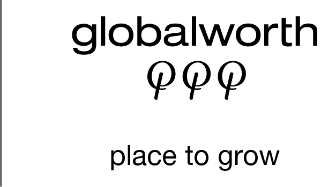 Marta WojtaśPR & Marketing CoordinatorT: +48 664 348 615E: marta.wojtas@globalworth.pl 